COQS ROUGES14, Place Sainte Eulalie - 33000 - BORDEAUX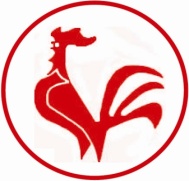 www.lescoqsrouges.orgcoqsrouges.bordeaux@wanadoo.frTél : 05.56.91.59.68*******************RESERVATION DES VACANCES D’AUTOMNE 2014Accueil de Loisirs (à cocher) : 		 Solférino			 Argonne				Nom Enfant : …………………………………………..            Prénom Enfant : ………………………………………….Nombre de jours réservés :	Paiement :    -------- Partie réservée à l’association --------------------------Lundi20 octobreMardi21 octobreMercredi22 octobreJeudi23 octobreVendredi24 octobreCocher les jours choisis Date annulation :Lundi27 octobreMardi28 octobreMercredi29 octobreJeudi30 octobreVendredi31 octobreCocher les jours choisis Date annulation :Date et heurede laréservation :Quotient familial :Nombre de journéesMontant correspondant:…………..……………à rembourser :DateMontantChèque ou espècesCommentaires